ΔΔG < 0: stabilizing mutations; ΔΔG > 0: destabilizing mutationsHFA1 (CT) = Carboxyl transferase domain of HFA1 protein productHFA1 (CT) = Carboxyl transferase domain of HFA1 protein product8(a)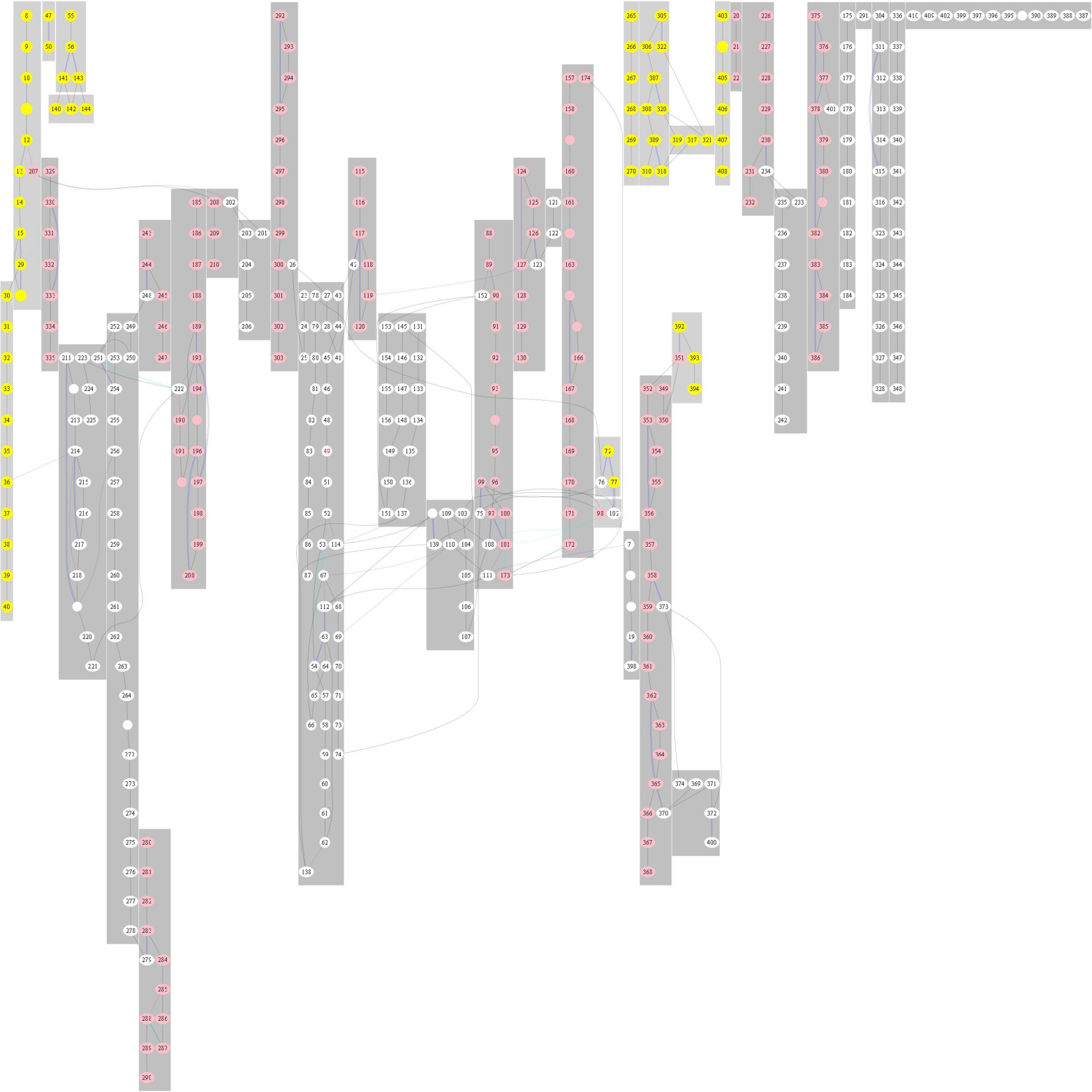 8(b)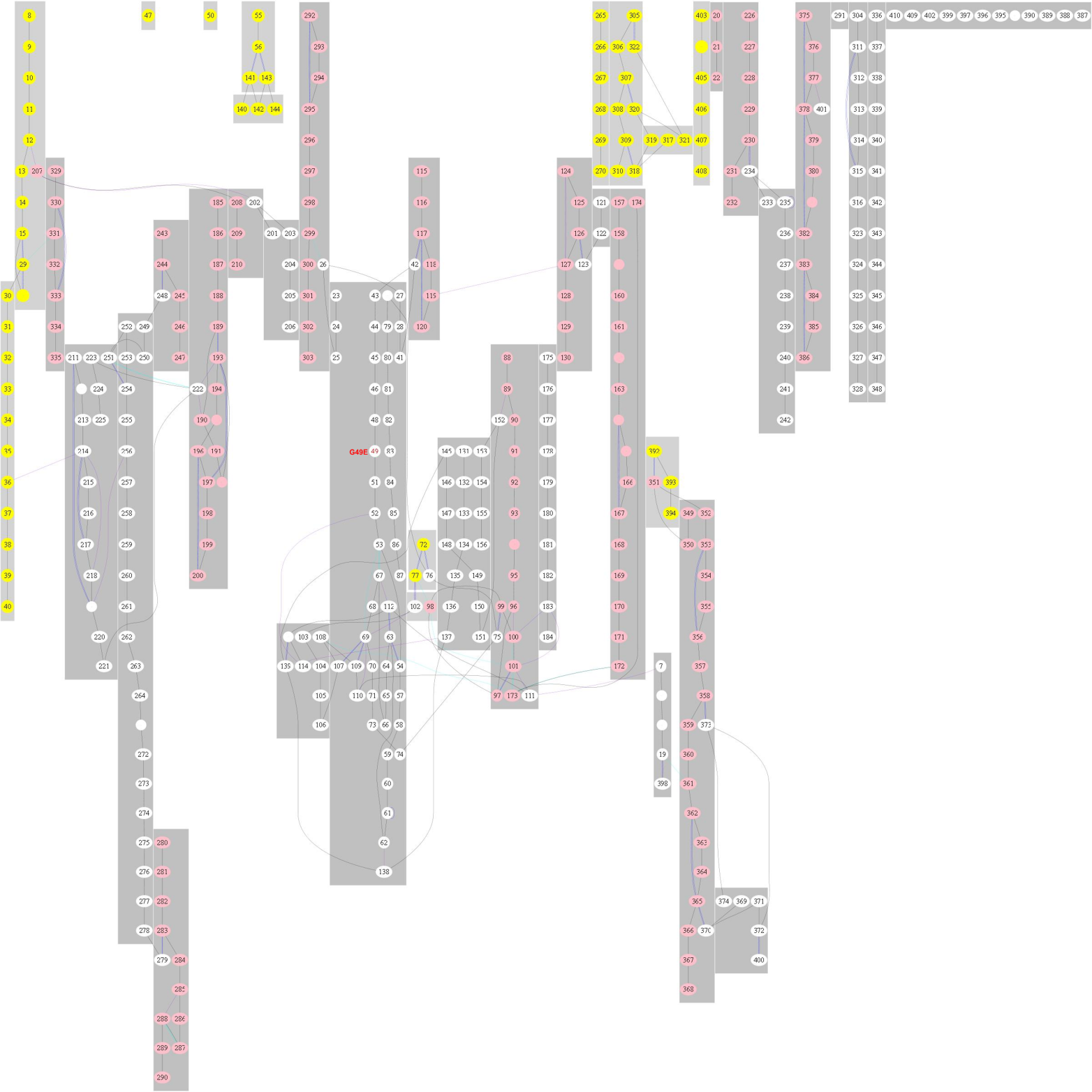 8(c)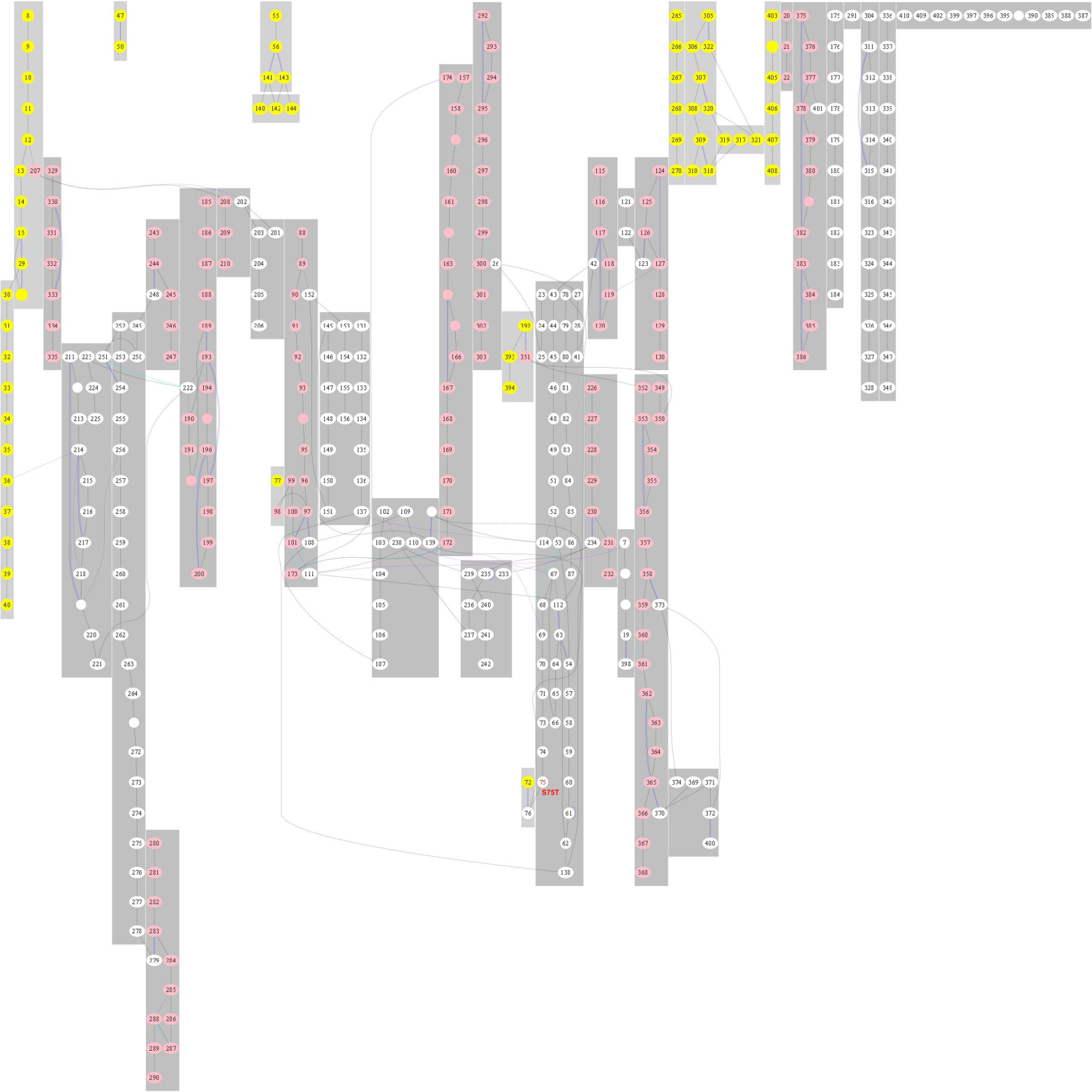 8(d)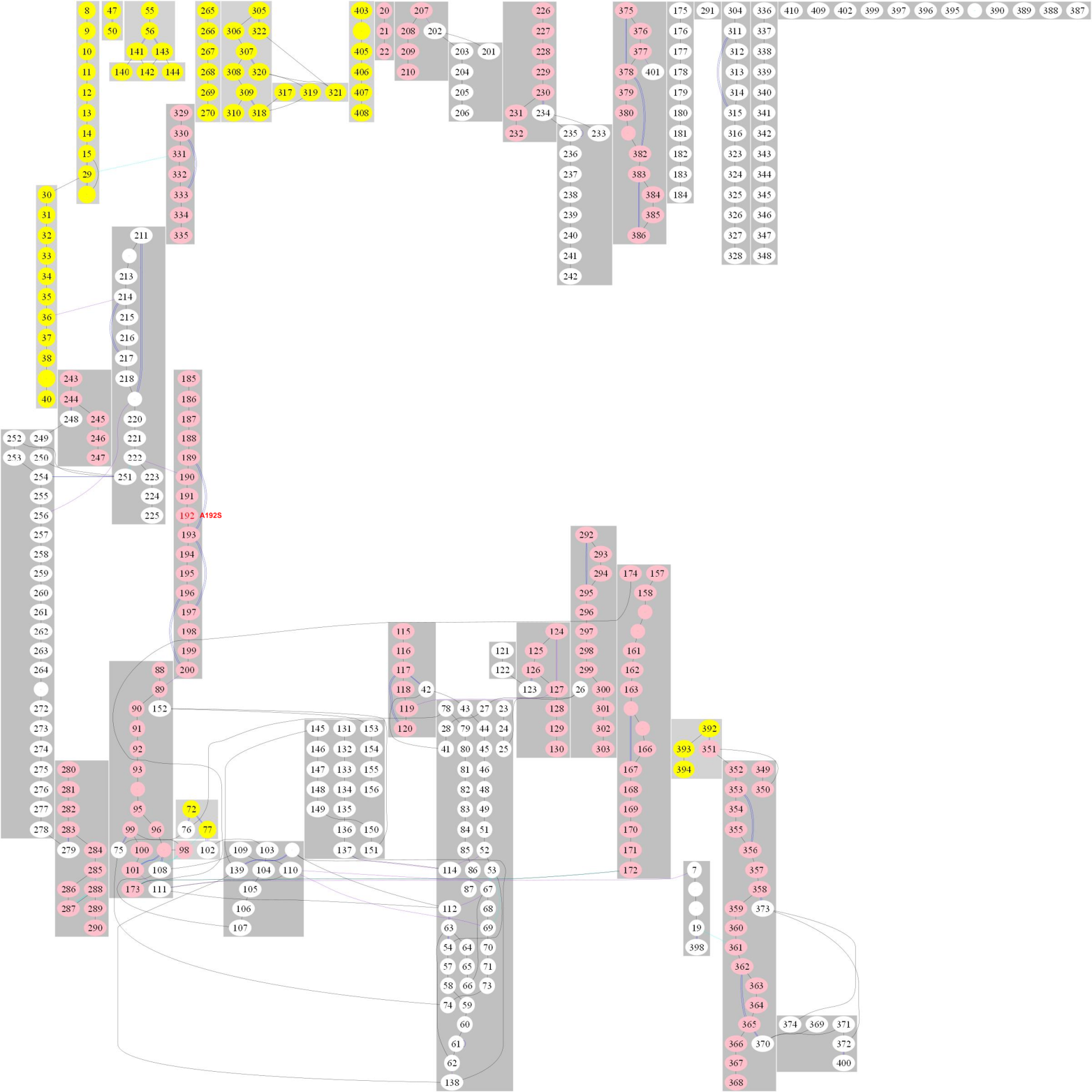 8(e)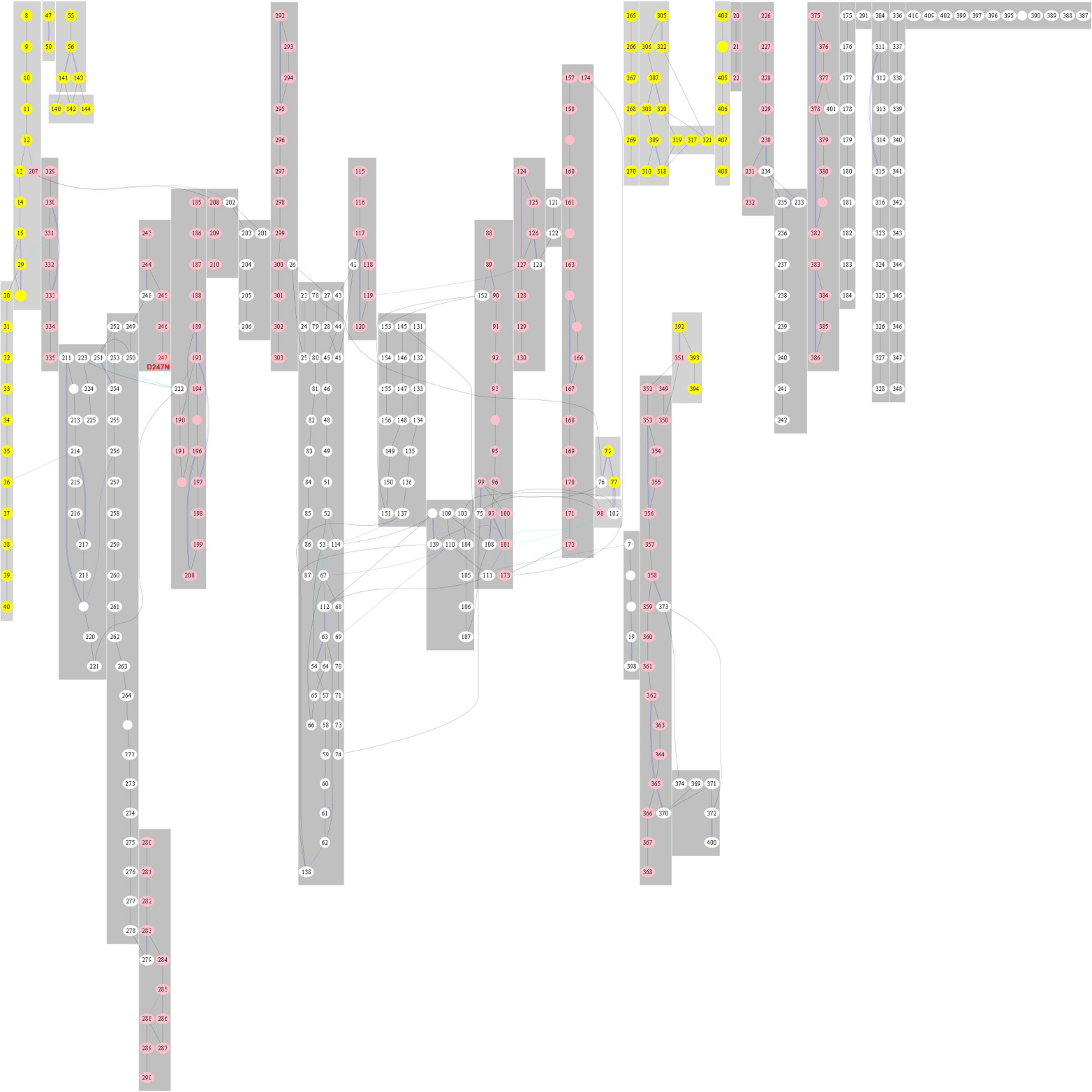 (a)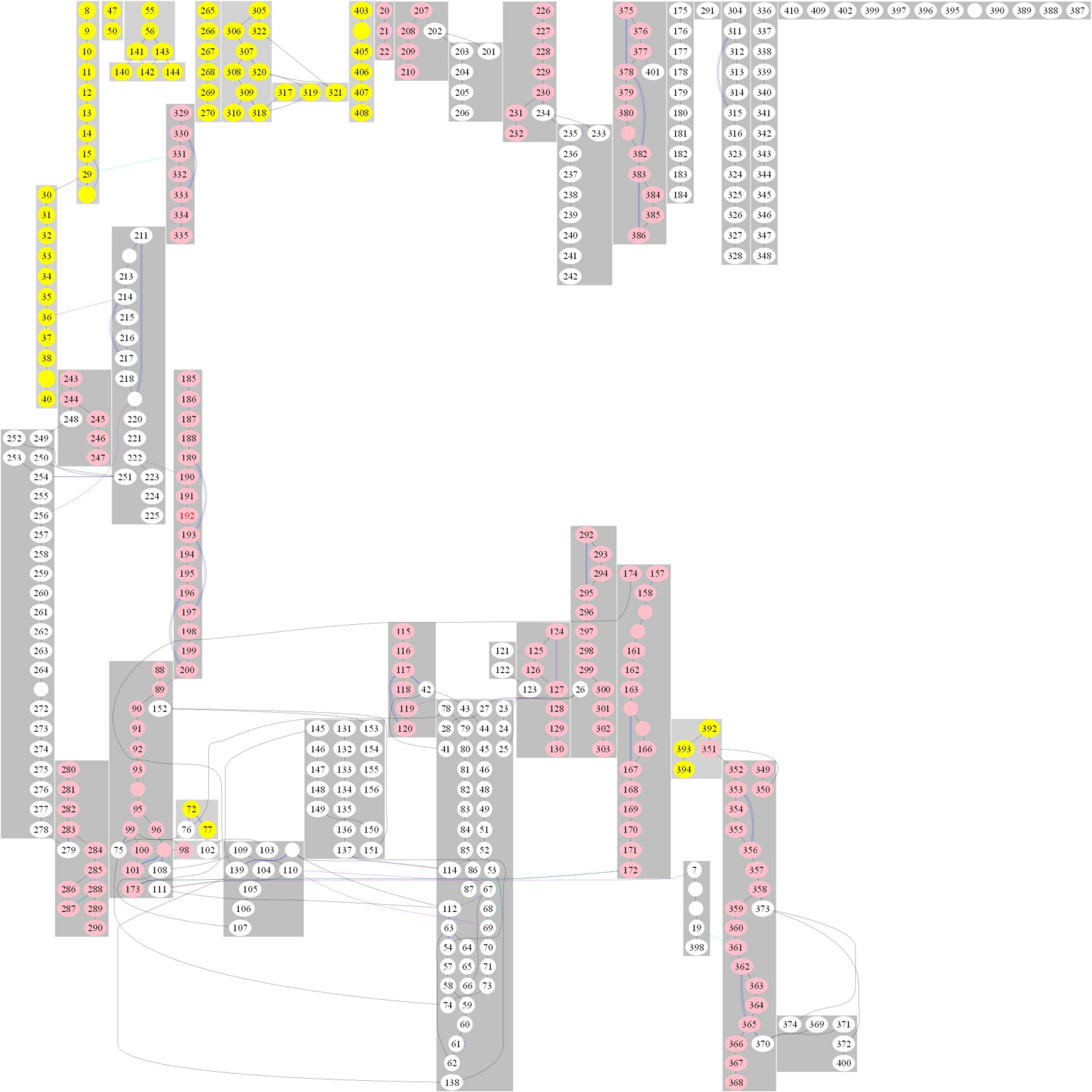 (b)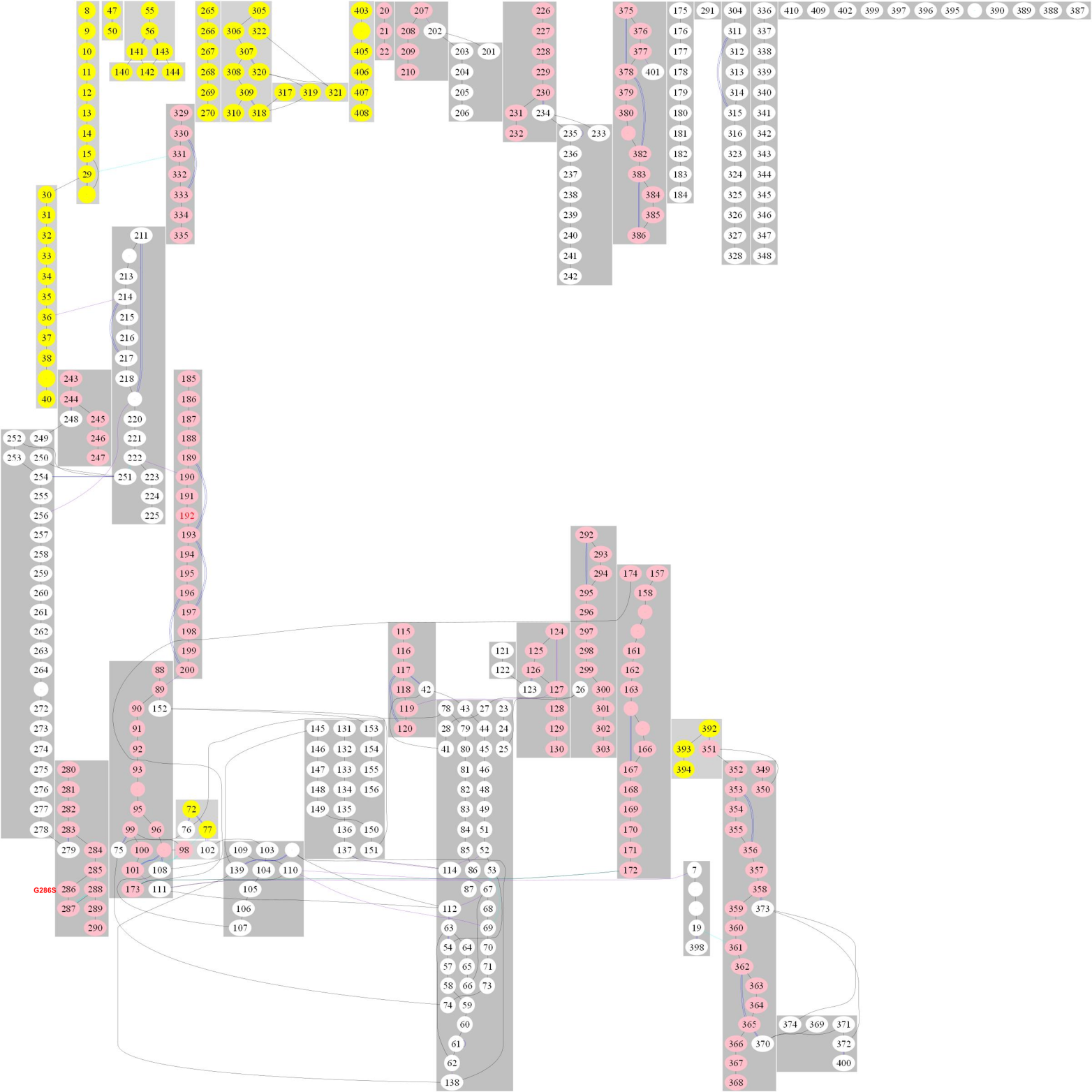 ΔΔG (kcal/mol)G49E ; S75T ; A192S ; D247NErg8:CEN.PK113-7D9.36Erg8:CEN.PK113-7D9.36E49G ; T75S ; S192A ; N247DErg8:S288C  -6.32Erg8:S288C  -6.32G286SErg9:CEN.PK113-7D-37.06Erg9:CEN.PK113-7D-37.06S286GErg9:S288C  >10Erg9:S288C  >10I1798THFA1 (CT): CEN.PK113-7D-1.59HFA1 (CT): CEN.PK113-7D-1.59T1798IHFA1:S288C  -1.35HFA1:S288C  -1.35POLAR area/energyAPOLAR area/energyTotal area/energy Number of surface atomsNumber of buried atomsErg8:S288C  7410.7213249.9120660.6419451231Erg8:CEN.PK113-7D7442.2913240.6420682.9219471236Erg9:S288C  5873.769216.4715090.2314271281Erg9:CEN.PK113-7D6408.659306.8715715.5214171293HFA1(CT):S288C  13526.8122554.9536081.7731462676HFA1(CT):CEN.PK113-7D13209.9522928.3136138.2631792642Alpha CarbonsBack BoneHeavyAllErg8:S288C & Erg8:CEN.PK113-7DRMSD1.861.822.022.02Erg9:S288C & Erg8:CEN.PK113-7DRMSD0.01000HFA1(CT):S288C & HFA1(CT):CEN.PK113-7DRMSD1.161.161.631.63